zorikk 28.10.16 | 13:56שבו השותפות אמורה להודיע לממונה , על סיום המבחנים , כלומר תוצאות תיקון יציאת המים.בתקווה שהם יודיע לנו גם כן דרך מאיה.אני בדרך כלל לא נוהג להמליץ לאחרים, אבל כרגע אני מרגיש חובה , ולכן אני ימליץ לעצמי , מה צריך לעשות , בתקווה שתעשו כמוני.מכירים את הפסוק מתוך ספר שמות:" ה' יִלָּחֵם לָכֶם וְאַתֶּם תַּחֲרִישׁוּן" שמשה אמר כאשר, שבני ישראל עמדו על שפת ים סוף , . הים מקדימה , והמצרים מזנבים מאחורה. ומה שקרה בניגוד לטבע , ים סוף נחתך ל 12 חלקים בע"ה, וכל שבט חצה בשביל שלו.בדיוק באותו מצב שאנו המוגבל נמצאים , מגד-6 הנכה והמקולקלת מקדימה , והכללי מזנב מאחורה.ומה שיהיה בע"ה , שמגד-6 תפתיע בגדול , ואם מישהו סקרן , אז שיפשפש בפוסטים שכתבתי בשנההאחרונה , ויראה את הכמויות , שאמרתי שיצאו ממגד-6 , אחד לאחד.הבום העל קולי זה לאו דוקא הכמות, אלא שזה שכבה 2 שמעולם לא ידעו מה יש שם, וללא פראק , וללא רדיאל דרילינג , זה נטו הנחלה המבורכת של יוסף הצדיק, שמוציאה טבעי את הנפט כלפי מעלה.הבום הזה נותן ערך ענק לשדה מגד , ויצטרכו לתמחר אותו מחדש , (NASI)לכן בעניין ההמלצה לעצמי , ראשית אני רוצה להיות חכם , ולא להתפתות לסוחרים שמעוניינים לקנות ממניאת הסחורה , אם אני אראה פתאום , שבמאה נט מחיר יחידה מתחיל לעלות , אני ימתין בסבלנות , ואני אדע שיש לי ביד משהו חזק , ולא בקלות מתפטר ממנו , . עד להבנה שכלית למה שהולך להתבשל..צריכים להיות מאוחדים , עם כח הצבעה ענק .אני מוכן להמר כרגע , שהכללי לא ירצה שנאשר את המתווה , אבל זה לדיון אחר.מבקש בכל לשון של בקשה , לחשוב על ההמלצה לעצמי. אין יאוש בעולם כלל.שבת שלוםיש לי סבלנות יותר מהגמלzorikk31.10.16  | 22:18בס״ד.להערכתי מחר במשך היום , אוליאפילו עד סוף היום , תצא הודעה מסודרת במאיה.  יש לי סבלנות יותר מהגמל12zorikk 03.11.16 | 16:57בס״ד.לדעתי רוב הכמות המופקתהיא ממקטע 2 , ללא מים , אולי יש אחוזים בודדים של מיםכפי שיש ברוב הקידוחים , אבל זה זניח.המים הגיעו ממקטע 1 , הם סתמו את יציאת המיים , ואת רוב המקטע , יכול להיותשמקטע 1 ,בחלקו העליון כן מוסיף נפט , אבל זה רק מאיה תספר לנו.  יש לי סבלנות יותר מהגמל (שוב להשוות עם מאיה הדוח על התוצאות במגד 6 פורסמו רק ב6.11.2017)מעולם לא דובר על מיבחן בשיכבה 2זה ממאיה בתאריך2016 ביולי 21תוכנית מבחן במיקטע 1הנדון: קידוח מגד 6 - עדכון בהמשך לאמור בדו"ח המיידי של השותפות מיום 2016/3/22 בדבר תוכנית המבחנים לקידוח מגד 6 בשיטת ה- DRILLING RADIAL( אשר אושרה כחלק מתוכנית העבודה המחייבת בחזקה על ידי הממונה על ענייני הנפט לפרטים ראו דו"ח מיידי מיום 2016.4.10 )וכי במידה ושיטה זו לא תצליח יבוצע perforation( חירור(, ניתן בזה עדכון כדלקמן:- 1 .הציוד והצוותים המקצועיים לביצוע DRILLING RADIAL בקידוח מגד 6 הגיעו ארצה לפני כשלושה שבועות.2 .במהלך פעולות מקדימות שביצעו הצוותים המקצועיים נתגלתה חסימה בעומק של כ- 600,3 מטר בתוך צנרת ההפקה אשר שוחררה בהצלחה על ידי הצוותים לאחר מספר ימים. 3 .לאחר שחרור החסימה התברר שבתחתית הבאר קיימים משקעים בכמויות גדולות ונעשו פעולות לשאיבת המשקעים בתחתית הבאר במשך מספר ימים. 4 .ביום 2016.7.14 החלו הניסיונות לביצוע קידוחים בשיטת DRILLING RADIAL במשך מספר ימים. אולם בשל תנאי הבאר הנוכחיים מעריכים יועצי השותפות כי לא ניתן לבצע את פעולות הקידוח. ככל שבהמשך הפעילות תנאי הבאר ישתפרו ויאפשרו את ביצוע פעולות הקידוח בשיטת ה-DRILLING RADIAL השותפות תשקול זאת. לפרטים על השפעת הפעולות המקדימות הנ"ל והניסיונות לביצוע קידוחי DRILLING RADIAL על תקציב ועל ולו"ז מבחני ההפקה ראו בסעיף א' להלן.5 .לאחר שניסיונות אלו לא הצליחו התקבלה ביום 2016.7.20 החלטה לעבור לבצע במקטע 1 perforation( חירור( ולאחר מכן לבצע את מבחני ההפקה )לפרטים ראו בסעיף ב' להלן(.א. לאור האמור מובאים להלן פרטים על האירוע על פי התוספת האחת עשרה לתקנות ניירות ערך )דוחות תקופתיים ומיידיים( התש"ל- 1970 . 1 .מהות האירועים- חסימה בעומק של כ- 600,3 מטר בצנרת ההפקה, כמות גדולה של משקעים בתחתית הבאר וחוסר יכולת, בשלב זה, לבצע את קידוחי ה- DRILLING RADIAL . 2 .הגורמים לאירוע- תנאי הבאר הנוכחיים, לא ניתן בשלב זה לדעת בוודאות את כל הגורמים לאירועים. 3 .השפעת האירועים על מהלך הקידוח ותקציבו- עיכוב של כשלושה שבועות בלוחות הזמנים של תוכנית המבחנים ועלות נוספת של כ-350 אלפי דולר )הערכה כללית ראשונית בלבד לא ניתן לדעת בשלב זה את העלויות המדויקות עד לביצוע ההתחשבנויות הסופיות מול הספקים(. 4 .חשיפת התאגיד כלפי צדדים שלישים בשל האירוע- למיטב הבנת השותף הכללי אין לשותפות חשיפה כלפי צדדים שלישים בשל האירוע. ב. להלן מובאים פרטים על תוכנית המבחנים בשיטת perforation( חירור( על פי התוספת האחת עשרה לתקנות ניירות ערך )דוחות תקופתיים ומיידיים( התש"ל- 1970 . 1 .אומדן לקצבי הפקה משוערים לפני המבחן אם אומדן כאמור קיים- בשלב זה לא ניתן להעריך את קצב ההפקה המשוער. 2 .מועדי מבחני ההפקה – החירור של מקטע 1 צפוי להתבצע בשבועיים הקרובים ומבחני ההפקה יבוצעו בתחילת חודש אוגוסט וימשכו כעשרה ימים. 3 .סוגי המבחנים שיבוצעו- perforation( חירור( ומבחני DST .המבחנים יבוצעו במקטע מס' 1 בבאר.(להשוות עם מאיה הדוח פורסם רק ב6.11.2016ואלה התוצאות)ממאיה  6.11.2016הנדון : תוצאות מבחני הפקה בקידוח מגד 6 בהמשך לאמור בדיווחי השותפות מיום 2016.9.19 ומיום 2016.7.21 בדבר מבחני ההפקה שבוצעו בקידוח מגד 6 השותפות מתכבדת לדווח על תוצאות מבחני ההפקה כדלקמן: א. במהלך החודשים יולי עד אוקטובר 2016 ביצעה השותפות מבחני הפקה בקידוח מגד 6 .בשל תנאי הבאר לא ניתן היה לבצע קידוחים בבאר בשיטת ה- DRILLING RADIAL והוחלט לעבור לתוכנית החלופית ולבצע את מבחני ההפקה בשיטת ה -Perforation) חירור(, לפרטים ראו בדו"ח המיידי מיום 2016.7.21 .מבחני ההפקה במגד 6 ופעולות האופרציה המתוארים בדו"ח זה תוכננו ובוצעו בפיקוח וניהול של חברת Partners Energy Sky בעיקר באמצעות מהנדס הקידוחים מר .Wouter Botermans מר המאגרים ומהנדס Leendert-Jan Ursem ב. השותפות ביצעה חירורים ב- 10 מקטעים של 5 מטרים כל אחד בעומקים שבין 4605 מטר ועד לעומק של 4687 מטר, בשכבה מס' 1( בשכבת הסהרונים( ובתחתית שכבה מס' 2( בשכבת המוהילה( וכן באזור שבין מקטע 2 למקטע 1 . ג. לאחר ביצוע פעולות החירורים והזרקות חומצה החלה השותפות בביצוע מבחני ההפקה בבאר. במהלך השלב הראשון של מבחני ההפקה הופקו מהבאר גז, נפט, מים נלווים וכן אמולסיה שהינה תערובת של נפט ומים נלווים. ד. במהלך החלק הראשון של מבחני ההפקה )בין התאריכים 7/1 ועד ל- 9/30 )הופקו מהבאר לסירוגין 056,5 חביות נפט ו- 447,3 חביות מים )לאחר פירוק האמולסיה(. הנפט שהופק נמכר בתמורה לסכום של כ-230 אלפי דולר ועלות פינו המים ופירוק האמולסיה עמדה על כ- 87 אלפי דולר. מובהר כי לא ניתן להסיק מנתונים אלו את יחס הנפט/מים שהתקבל. ה. כאמור בדו"ח המיידי מיום 2016.9.19 הוחלט להתקין שסתום מיוחד )packer swell (על מנת להפחית את כמות המים והאמולסיה שהתקבלו. השסתום הותקן בתחילת חודש אוקטובר. ו. לאחר התקנת השסתום בוצע השלב השני של מבחני הפקה בין התאריכים 10/24 ועד ליום 11/4 במהלכם )בתקופה זו היו ימים שלא בוצעה בהם פעילות הפקה או שבוצעה באופן חלקי, כמו כן לא  בוצעה פעילות הפקה ביום שבת( הופקה כמות של 239,6 חביות נפט ללא מים. בהתאם להוראת הממונה )לפרטים ראו דו"ח מיידי מיום 2016.9.19 )הגישה השותפות ביום 2016.11.4 דו"ח מפורט ומסכם לממונה על תוצאות מבחני ההפקה. לפרטים על תוצאות מבחני ההפקה של השלב השני בהתאם לתוספת האחת עשרה לתקנות ניירות ערך )דוחות תקופתיים ומיידיים( התש"ל- 1970 ראו בטבלת ההודעה הטכנית בסיום מבחני ההפקה להלן.שוב ההודעה יצאה ב6.11.17(שוב להשוות עם מאיה הדוח על התוצאות במגד 6 פורסמו רק ב6.11.2017)zorikk 02.12.16 | 14:06בס״ד.הדירקטוריון ראיין , כמה מועמדיםלמשרת המנכל , לקו הגמר , הגיעו כמדומני 2.אם יאושר המנכל שלפי דעתי צריך לאשר אותו.הרווחנו כמה דברים :מפעיל/שותף/משקיע , ברמה בין לאומית.ואדם שבא מהתחום , ויש לו נסיון אדיר,ושכולנו מכירים.לדעתי היה״ש יהיה שווה עוד 3 אג׳ למעלה.אבל אם הדירקטוריון יאשר את השני , אז איןלי מושג , איך הוא יביא את גבעות להישגים ,עוד בחיינו.החשש שלי , ש BB , יגררו רגלים ויהיה להם זמן לאשר מנכ״ל חדשכדי שבן דוד הזמני יהיה קבוע.צריכים לקצוב לו זמן , לכהונת הזמני.שבת שלום  יש לי סבלנות יותר מהגמלמאיפה הידע  מי הדירקטוריון ריאיין?בס״ד.שבוע טוב,בואו נעמיד את השמועות על דיוקן.     zorikk  תצפיתן בכיר25.03.17 22:32 דרך אגב תפסיקו לבקש מהנציגים לעדכן, כי הם לאיעשו זאת , הם שומרי חוק , בניגוד לגורמים אחרים בשותפותואם אתם שואלים למה לא מעדכנים במאיה , זה בגלל יחס הכוחות בדרקטוריוןואז תבינו למה לא מעדכנים, זה החומר האנושי , כפי שאנו מכירים כבר המון שנים .אני לא שם על אף אחד , לכן אני יכול לעדכן ממה שאני שומע ורואה , ולא חלה עלי מגבלה כל שהיאוזאת בתנאי שהרשות לא חושבת אחרת.(גם ככה אנו לא במסחר , למעט מאה נט, אבל זה שולי)מגד-5.הצליחו להוציא את החסם אומנם בקושי אבל הצליחו, מפיקים כבר כ 20 יום , אותה תפוקהשהייתה לפני כן , הבעיה היא שההפקה לא יציבה , אני מאמין שהכל ידווח בדוח השנתי.מגד-6.לא מפיקה כרגע , עד לקבלת האישורים לבאר מסחרית , גם לאחר קבלת האישורים, הממונהאמור להחליט האם מגד-6 תשוב להפיק או לא , מפני שיש חשש למגע עם מיי תהום.רוב הסיכויים שהממונה יסכים להפקה , במגבלות מסויימות.שימו לב להיערה על הרשות היא ניכתבה במקורההדגשה שליבס"ד.שלום לחברים,אנו לפני סוף החודש  zorikk    תצפיתן בכיר12.08.17 | 21:48בס״ד.שבוע טוב משה, ולכל החברים  ודאי שקורים דברים מאחורי הקלעים.יש חברים שהם מלח הארץ , ונרתמים לעשות למען המוגבל את מה שהכללי לא עשה במשך 25 שנה .וגם כרגע לא עושה כלום,ומחכה לניסים , או שהמוגבל ירים ידים , או לפי המידעים מנסה לעשות עסקאות מפוקפקות עם ה ״שטן״ דרך אגב תוסיף 2 אותיות בין הגרשיים, ותגלה במי מדובר.לכן על מנת להכשיל כל מהלך שהולך למחוק את המוגבל, אנו צריכים להיות מאוחדים.דרך אגב יש חשדות לפלילים , וגם זה נלקח בחשבון לפניה לבית משפט.מגד-5 עדיין לא מתפקד, וכן גם מגד-6.כללי נורמלי מזמן היה אמור לדווח למאיה, אין דיווחים, משמע הכללי בבעיה רצינית , והוא אפילו מפחד לדווח.לכן למזלנו כפי שכתבתי למעלה יש מי שפועל , ועושה , ויש אפילו תוצאות , שכרגע לא נכון לדבר עליהם.זה שיש פה בכיינים מקצועיים, או כאלה שמרפים את ידהם של החלשים , בטענה שאין משקיעים , ואף אחד לא ישקיע בגבעות , זה בעיה שלהם , ולא להקשיב לחירטוטים האלה.שוב אומר תשמרו את היה״ש צמוד לחזה , ולא להתפתות לעסקאות שיעבדו עליכם.שבוע טוב ומבורךושנתבשר בשורות טובות יש לי סבלנות יותר מהגמלההיערה על השטן = למישקל סולטן. דבר שמעולם לא פורסם.ההדגשה שלי Zorikk תצפיתן בכיר25.08.17 |                 ( ניכתב יומיים ליפני פירסום ההסכם עם שפיר)בס״ד. שלום לחברים,אני מבין שהשתיקה , מכניסה למתח הרבה משקיעים, וגם אי הידיעה, של מה הולך לקרות בשותפות , גם לא תורמת ואפילו מייאשת.זה שאני מידי פעם מבליח, ומנסה לחזק , ולטעת תקווה ,ומפציר ,לשמור את היה״ש קרוב לחזה , אז זה טוב לכמה שעות , ואז שוב חוזרים לשגרה , והחששות שוב חוזרים .אז בואו נעשה סדר , כי יש מי שמנסים , להחזיר את היאוש חזרה.1) לגבי דוח רבעוני , או ליתר דיוק דוח חציוני.  ברור לכולם שהדוח לא יהיה משהו , כי אין הכנסות , ויש הוצאות ,  וזה כל ילד יודע , . אבל זה בדיוק המזל שלנו , ככל שהדוח יהיה גרוע יותר , כך מצב המוגבל יהיה טוב יותר , כלומר הפנמה להליכה לדבר חדש , ושונה ממה שהיה עד עכשיו.  אז כל מי שינסה לחרטט אתכם , אתם יודעים כבר איך להתייחס .2) בפוסט הקודם שלי כתבתי שיש מהלכים מאחורי הקלעים , ולשמחתי ובע״ה , המהלכים עלו שלב של אל  חזור , כלומר השותפות לא תיהיה כפי שהכרתם אותה.3)אמרו פה שאם גבעות הייתה שווה משהו, אז מזמן היו נכנסים משקיעים , רק מה הם שכחו להגיד , שאנו  המוגבל לא מקבלים כל אחד למועדון הזה שנקרא גבעות , יש משקיעים שחשבו שהם עושים עסקים עם מוגבל טיפש , ואז אפשר להשתלט עלכל הרוחותל מכרה הזהב בנזיד עדשים, אבל במהרה התברר שהמוגבל הנוכחי  יודע בדיוק מה הוא רוצה.(דרך אגב גם הכללי חשב , שאנו כאלה)4) כרגע המצב הוא שיש חיזור מיותר ממשקיע אחד , ומה שחשוב שלכללי נפל האסימון , וכנראה הגיע   למסקנה שרק משקיע שיהיה מקובל על המוגבל יציל אותו , מטביעה , ותביעה , האמת היא שלגבי   התביעה אני לא כל כך בטוח שהוא ימלט ממנה , את זה כנראה נדע בקרוב.5) עכשיו הערכה אישית שלי. , שמעכשיו ועד תחילת החגים. , נקבל הודעות במאיה על המהלכים שאנו כל   כך מייחלים להם , ואני מצפה שיהיה שינוי מהותי. (כך אני מעריך)כרגע אנו בחודש אלול חודש הרחמים והסליחות , ואין זמן יותר מתאים מזה , שהקב״ה בחודש הזה נמצא אתנו פה , וירחם עלינו ויהפוך את היסורים שעברנו , להצלחה ולבשורות טובות.כמובן שאנו מצידנו ,במיוחד בחודש הזה צריכים להיות יותר בני אדם , ולבקש רחמים מאיתו יתברך.ולגבי היה"ש שוב אני חוזר , לשמור את היה״ש צמוד לחזה.שבת שלום ובשורות טובות.בס"ד.אני בדרך כלל נמנע ,מלהגיב לךzorikkתצפיתן בכיר04.09.17 | 15:16 כי זה להשקיע הרבה זמן , ושום דבר טוב , לא יצא מזה.אבל זה רק מראה את ההבנה שלך , אך זאת לא הבעיה שלי , אתה צריך להתמודד איתה.מעניין שציון ועוד הרבה הבינו , חוץ ממך , ואתה עוד נכדו של רב , חבל שאתה לא הולך בדרכו,גם הוא היה כותב בדיוק כפי שכתבתי , ובגלל שאני לא רוצה שאחרים גם לא יבינו , אזפירוש רשי למה שכתבתי:בדרך כלל כותבים ס"א , ולא נוהגים לכתוב את השם המלא , ואבל זו לא הנקודההנקודה  מה שלא הבנת היאשכאשר מגיע חודש אלול , וכל עם ישראל או רובו , ומבקש מהקב"ה , שירחם עלינו ,ויסלח לנו , אז זה לא מוצא חן בפני הס"א , ולכן הוא בא ומרגיז איש על חברו כדי שיכפישו אחד את השני,ואז כתבתי , כדי להמנע , אז יש פשוט לשתוק , . אתה יכול להבין איך שבא לך שיבושם לך , אבל לי חשוב שאחרים יבינו.בקשר למה שעידו אמר , עניתי לו באריכות , את הקטע שגיאולוגים אחרים אומרים שהם לא מקבלים את דעתם של החברה "הזרה" , הוא מתעלם וגם אתה , וזה במכוון , אבל מה אכפת לי העקר שאני יודע ליפני ולפנים מה קורה , אז תחיה באשליות שלך , .שנה טובה , ומבורכת. (ההדגשה שלי)יש לי סבלנות יותר מהגמלzorikk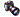 07.06.18 | 11:01כמה תפיק כל באר , על פי התחשיב כביכול של Rdl.
ויש שם המון חביות ליום , אז הטענה שלך , הולכת לפח.

עכשיו בכל סיטואציה שלא תשים את זה , יש פה עבירות פליליות.

1) רק לפני שבועיים , קיבלנו מזכר הבנות עם Rdl , אז מה קרה
  בשבועיים האלו, הקו שבר סורי אפריקאי , זז , ואז יש פחות נפט?
2) נניח כפי שאתה טוען ש rdl , לא מתאים לה ההסכם, מה שאותי לא
   כל כך מעניין , אותי מעניין איך הדירקטורים אישרו אותם , ללא בדיקה
   וללא קבלת מסמך מהם , זה פלילי פראקסלנס , 
הרי השאלה הראשונה של השופט תיהיה , תראו לי מסמכים בבקשה?
מה הם יענו לו שפיר אמרה שהם בסדר.?

כל מה שכתבת זה מחוסר ידיעה , ומחוסר הבנת המצב , וסתם רעיונות שאתה
כותב. 
 מאיפה הידע מה rdl   הציגו?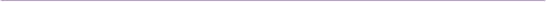   בס״ד.בהזדמנות זו , תשאל אותו על1zorikk03.06.18 | 16:0520 מיליון דולר שהובטחו לשפיר , בגלל העיניים היפות שלהם. 

יש לי סבלנות יותר מהגמלשוב מאיפה הידעזה חדש לי? (ללת)       ווינר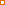 03.06.18 | 16:11מה .....???  (ללת) התמים03.06.18 | 16:15
אסור לך להשאיר את זה סתוםהתמים03.06.18 | 16:22וללא הסבר ? 
השתגעתם לגמרי ..זה מה שהולך מאחורי הקלעים ?? אין מונופול על החוכמהבס״ד.סתם חירטוט מקוקשקש, מה שכן2zorikk03.06.18 | 15:49לתמים נוח עם זה , אז הוא לא מגיב.

זה כל כך פשוט , שפיר החליטו שהם לא מוכנים להמשיך במשא ומתן.
הייתה החלטת דירקטוריון , שרק הדחצים והמפקח ייצגו את המוגבל
ולכן שפיר פנו לדחצים , אבל הדחצים התנו את זה שהם יביאו צוות גם מהמוגבל
בכדי שלא יחרטטו אותם על השגים מהמשא ומתן של הצוות הקודם.

זה כל הסיפור ואין בילתו. יש לי סבלנות יותר מהגמל
בס״ד.להזהר במה שכותבים זהzorikk07.06.18 | 12:38כולל גם אותך , גם אתה התחלת לזרוק סברות סתם.

מי אמר לך שנחמיה לא ביקש , ועדיין מבקש , מסמכים?
הרי אם היה , מין הסתם היה גם מקבל.
אל תניח הנחות שגויות , ולפי זה תקיש על אחרים.

עכשיו זה כבר לא רלוונטי , כי הסוס עשה ויברח מהאורווה. 



יש לי סבלנות יותר מהגמל


מאיפה המידע על 20 מיליון דולר? הדגשה שלי.בס״ד. מאידך יש מצב , מה שנקרא שמורzorikk16.06.18 | 23:17לי ואשמור לך.

שפיר יקחו מפעיל את שחל ותדמור , ואם לא יעבור אסיפה
אז כנראה יעשו שיתוף פעולה במכרז על גבעות.

כל מי שיזכה , יכניס את השני כשותף.

יש עוד שם של מפעיל , ושוב הכל שמועות
והוא נקרא לפידות הזכור לטוב. 

יש לי סבלנות יותר מהגמלפורסם יומיים ליפני מאיה  שיצא בתאריך 18.6.18

יש לי ציפור אצל הכללי שמספרתזאב לבן19.06.18 | 21:50סיפורים על נטישת שפיר
האם הציפור שלי דוברת אמת או סתם בודקת אותי ? 

גבעות שער 388               ולסיום פוסט של המפקח דויד איידלברג.המדבר בעד עצמו. שימו לב להדגשה ובצהוב.שלום לכולם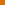 davida5622.06.18 | 16:32כולי צער שלא הצלחנו להוביל מהפך אשר יתן תקווה להמשך. 

לצערי, שיטת ה- לא, לא ו- לא, ללא שום חלופה ריאלית/עסקית שתוכל לעבור גם בצד השני, משולה בעיני להתאבדות עסקית. 

מעולם לא הבנתי את ההתנגדות לשם ההתנגדות ללא הצבת חלופה אחרת ראויה יותר. ככל שישנן חלופות, ניתן לבחור בניהן. בענייננו, ולמרות שהתחננתי לקבל מידע מהי החלופה של המתנגדים - מעולם לא קבלתי אותה ואני חושש שהיא נותרה ברמת הסיסמאות (נעשה, נמצא, נבקש) ללא שום היתכנות עסקית בסיסית. 


דרך אגב, גם לי אמרו בריש גלי אותם מובילי ה- "נגד" התמידי, שאין מצב שהממונה לוקח את החזקה ואף דאגו לקרוץ לי. 
לא הבנתי מעולם באיזו יהירות קובעים קביעה שכזו ובאיזה בטחון לוקחים את הציבור לסיבוב מסוכן שכזה.

אני חושש שהמיליטנטיות הזו ותוצאותיה תהנה בכייה לדורות באשר להשקעה זו. 

אני מאחל בהצלחה לכל אותם שהתנגדו. כעת הכדור בידיים שלכם.


יש לי תחושה קשה שגם חלק מאלו שהתנגדו, מבינים עכשיו שמצבה של השותפות (ובפרט של המוגבל), קשה יותר. 



ועתה לעיקר:
באשר למספר אנשים מצומצם פה שמלכלכים ומוציאים רפש על אילן התמים - אילן הוא בשר מבשרי !

אילן עזר לי במאות ואלפי שעות. אילן הוא מהאנשים האיכותיים ביותר שיצא לי להכיר בימי חיי העסקיים והכי חשוב בין אדם מדהים שמוכן להקריב אין סוף עבור השותף המוגבל. 

"מענטש" במלוא מובן המילה !


מעולם לא ראיתי אדם קשוח כמוהו במשא ומתן. 
באיזו חוצפה מספר "גיבורי" מקלדת פה בפורום פונים אליו בזלזול ובנימת שוחד ? תתביישו !  מאיפה העיוורון הזה ?


אותו קומץ אנשים שמבזבזים עצמם לדעת פה בפורום, ממציאים עליו שקרים וסילופי עובדות על מנת להקטין מהישגיו לתועלתם האישית. אנשים קטנוניים וקטנים, מוציאי דיבה וחצופים. 

והנה, עכשיו השקר החדש - כביכול עורך הדין של הכללי נפגש עם אילן וסגר איתו מהלכים ב- 4 עיניים. 
לא היה ולא נברא !!!!!!!!!   פשוט שקר שאותם גיבורי מקלדת ממשיכים להציף זאת כביכול זו האמת. 

חוזר וקובע - לא היה ולא נברא ! 


אותם קומץ חצופים פה שבאים ומזלזלים באדם שהשקיע בחינם מאות שעות לטובת ניסיונות להוביל את המוגבל למקום טוב יותר - הנה לא פחות מחוצפה וכפיות טובה. 


בדיוק על אותו משקל של הצפת השמועה חסרת האחריות כביכול שפיר עזבו לפני האסיפה - ונאלצתי לפרפר מאחורי הקלעים על מנת שיצא דיווח המבהיר ששמועה זו שקרית. 

המניפולציות האלה גורמות רק לכם - השותף המוגבל - לנזק אדיר ובלתי הפיך. 


הקול הדומם צריך להתעורר, להשמיע קולו ולא לתת לקומץ המניפולטורים האלו את הבמה לשגע את מחזיקי היחידות. 

חלק ממניפולטורים אלו ניזונים ממידע פנים שוטף ומציפים אותו פה בפורום לפי האינטרסים שלהם, על מנת לקבל לייקים כמו ילדות קטנות עם קוקיות בבית ספר יסודי. 



לסיום - ישנם אנשים טובים שניסו לסייע במו"מ מול הכללי ושפיר. 
לבסוף, לאור מבחן התוצאה המו"מ לא צלח להביא להסכם שכל הצדדים הסכימו לו. 
במקום להודות לאותם אלו שהקריבו מזמנם ומניסיונם לטובת המוגבל, קומץ פה מגיע ומשפיל אותם, מבזה שמם ומלכלך עליהם ? 
תתביישו ! זו השמועה שהופצה יום ליפני ההצבעה ששפיר פרשה למיטב הבנתי היא הייתה קריטית בזה שלא היגיעו ל70% ואולי יותר מאיפה ההדלפה או שזו סתם מניפולציה. בכל מיקרה לדעתי זה פלילי.יש לי ציפור אצל הכללי שמספרתזאב לבן19.06.18 | 21:50סיפורים על נטישת שפיר
האם הציפור שלי דוברת אמת או סתם בודקת אותי ? 

בס"ד.בוקר טוב , קיבלתי על עצמי קרוב לעשור23zorikk14.02.18 | 10:31שאת כל מה שמנסים להסתיר , אני אחשוף לאור , ולא משנה מה תיהיה התוצאה , לטוב או לרע
אבל שזה יהיה על השולחן , חשוף לאור השמש , ולהוציא אותו מהמחשכים.

הרי ברור שכל הבליץ של הנוגעים בדבר ,או הקמפיין בימים האחרונים, הוא לקעקע את אחדות המוגבל , ולתקוע תריז , וכל זה עבור דבר
אחד אגו נפוח , ויסלחו לי גם טימטום.

חשבו שהמתווה הראשון שלא עבר , זה לא בגלל שהוא הולך להשמיד את המוגבל , אלא בגלל שהוא לא הוצג נכון , וכנראה שהמוגבל אהבל , ועל מנת להעביר את המתווה השני , צריך לעשות יחצנות , והדבר הכי
חמור , לנסות לפלג אותו , כדי שלא משנה איזה מתווה יגיע , הוא יעבור , והכל בעד אינטרס אישי , מה שנקרא השתמש וזרוק , ונברח לפני שיהיה מאוחר.

במוגבל יש הרבה אנשים טובים , שלא דואגים לאינטרס האישי שלהם , אלא קיבלו על עצמם , לשרת את המוגבל ללא כחל וסרק , שלא לדבר על נחמיה , הלוואי והיו עוד זנים כמותו בעולם , הרי הוא יכל להצטרף
למשא ומתן , וגם אני , לסגור איזה מתווה עלוב , למכור את היחידות , ולהגיד שלום ולא להתראות ,.

אבל קרה בדיוק הפוך , היה ברור שלהצטרף למשא ומתן , זה לתת לגיטמציה להשחלה , היה ברור שלהצטרף למשא ומתן , זה למוסס את כל העקרנות שלך , בעבור אינטרס אישי , היה ברור שכל התפקיד
יהיה ועדת קישוט , ולתת כמו שאמרתי לגיטמציה למהלך.

אני הזהרתי לפני המשא ומתן , שיש פה תרגיל של שפיר , אשר ידועה בכוחניות שלה , וגם אפשר לראות את זה בעיתונים , כל מטרתה של שפיר זה היה לנטרל את 2 המשקיעים שהיו , לנטרל ע"י להרוויח זמן , את פסיקת השופט בעניין המפקח , ולהגיע לסוף מרץ , כשהם יודיעו לנושאים ונותנים , זה המתווה שאנו רוצים קבלו או אנחנו הולכים , מה שלא היה קורה במצב שבו אנו נסכים למשא ומתן , רק לאחר פסיקת שופט ,ורק לאחר , שהממונה קיבל תוכנית עבודה.(עצת אחיתופל של של מישהו שאין לו מונופול על החוכמה)

עכשיו לדבר מעניין לגבי 2 המשקיעים ,:

1) משקיע טורקי
2) שחל ושות'

המפקח קיבל לידו מסמך כוונות של הטורקים בחודש ספטמבר 2017,ועוד הוסיף שהם חברה מצויינת ,
בגדול הטורקים ישקיעו 50 מיליון דולר , תמורת 30% מהחזקה.הייתה בעיה שלא היה להם מפעיל , אך הם
הבטיחו שהם ידאגו למפעיל , ואכן הם קנו חברה שוויצרית ,.
הוא היה אמור , לגשת עם זה לממונה , מה קרה מאז ? מי יעץ שלא?

לגבי שחל ושות , מי שגם ישב במשא ומתן , זה המונופוליסט של החוכמה , ובסופו אף לחץ ידיים של שחל.

אז כל הסיפורים שמספרים לכם , טורקי , סיני , יווני , זה רק , על מנת לקעקע את האמינות של אנשים מסויימים , ובזכות זה להעביר דברים אחרים שלא הולכים ביחד עם האינטרס של המוגבל.
וגם טיפשות של טירון , לבוא ולכתוב פה בפורום שאין משקיע , כשאתה יושב במשא ומתן , אתה חושף את ערוותך , לשפיר?

יש עוד תרגיל שעשו שפיר , כדי שהמפקח לא יוכל להחזיר את הגלגל לאחור , ולא יוכל משפטית לחזור למשפט נגד המפקח , אבל את זה נביא בהזדמנות אחרת. , אם יהיה צורך.

לגבי המשא ומתן הנוכחי :

אני לא יודע אם יש משא ומתן , והאם שפיר יחזרו בכלל למשא ומתן ,וביננו מה רע להם עכשיו , יש 20% תמלוג על , הם ינסו לגנוב כמה שיותר % בחזקה.
אבל מה שלא יהיה כבר אמרנו , שאנו לא נגד משא ומתן , ואם המשא ומתן ישא פרי כפי שהמוגבל רואה אותו , אנו נתמוך בשני ידיים , אף אחד לא מפריע למשא ומתן , והכל אחיזת עיניים.
מה שכן אנו אומרים , ששפיר מוליכה אותנו באף ,ועצם העובדה שהסכמנו למשא ומתן , עלולה לגרום למחיקתנו , ועם עצות אחיתופל גם עוזרים להם להשיג את מבוקשם.

אני כמובן לא אגיב לכל מיני אינטרסנטים , שילכו לשתות את המיים של עזה

נתראה בע"ה בלי נדר , בסיום המשא ומתן

יום טוב
וחודש אדר שמח וטוב.מאיפה המידע זה מעולם לא פורסםזוריק, דמו, כנסו בבקשה5davida5614.02.18 | 15:23זוריק, אין לך מושג על מה אתה מדבר. אני נדהם באיזה בטחון אתה כותב את השטויות האלה (מי המניפולטור שמאכיל אותך בשטויות האלה ??), ועוד ציבור המחזיקים נאחז באמרותיך כביכול היו האמת המוחלטת.


זהו לא "המיצג האור קולי" הראשון שפרסמת פה בפורום, אשר בינו ובין המציאות אין ממש. זה גובל בחוסר אחריות לחבריך אשר ניזונים ממך, כביכול היית בחדר. ואני מדגיש באופן הברור ביותר: כיבדנו אותך והצענו לך להצטרף כדי לעשות שינוי אמיתי ולהציל את המצב. בחרת שלא להצטרף, וברור לי כעת למה. הרי הרבה יותר קל, פה בפורומים, להיות נער מקלדת ולרשום בחוסר אחריות כל שטות שאיזה מטומטם מאכיל אותך, ולקבל את מחיאות הכפיים של אלו שמשוועים למידע. 

אבל להיכנס ולסייע כדי להציל את השקעתך והשקעת חבריך ?  מה פתאום... מה אתה פראייר ?!


עד היום, עוד נתתי לך קרדיט, אבל מסכת ההטעיות ובליל השטויות שאתה לעיתים כותב, פשוט מטעה את הציבור וגורמת להם לנזק בלתי הפיך.  
אתה יכול לכתוב עד מחרתיים מה היה בחדר המו"מ או בפגישה כזו או אחרת. פרקטית, לא היית שם (תמיד אתה בוחר להיעלם כשמבקשים שתתייצב ותסייע), ומה שכתבת מנותק לחלוטין מהמציאות. פשוט שקר אחד גדול. 


באשר לפוסט האחרון שרשמת, אתייחס עניינית, כדי לעשות סדר אחת ולתמיד. 

אז בו נתחיל:
1. אתה כתבת לגבי הטורקי:  "המפקח קיבל לידו מסמך כוונות של הטורקים בחודש ספטמבר 2017, ועוד הוסיף שהם חברה מצויינת , בגדול הטורקים ישקיעו 50 מיליון דולר , תמורת 30% מהחזקה.הייתה בעיה שלא היה להם מפעיל , אך הם הבטיחו שהם ידאגו למפעיל , ואכן הם קנו חברה שוויצרית ,. 
הוא היה אמור , לגשת עם זה לממונה , מה קרה מאז ? מי יעץ שלא? "

והנה התשובה:   
• אין לך מושג על מה אתה מדבר. לא משפטית ולא עובדתית. 
• אין לך מושג מה הפרוצדורה ומי צריך לפנות לממונה. 
• אין לך מושג מה היה שם והאם הטורקי קידם במאומה משהו. 
• אין לך מושג האם הטורקי רלוונטי בכלל (או אם היה רלוונטי אי פעם). 
• אין לך מושג האם ההצעה שלו מחייבת. 
• אין לך מושג אם הטורקי פנה לשותף הכללי כדי לקבל אינפורמציה.
• אין לך מושג אם הטורקי ביצע בכלל בדיקת נאותות.
• אין לך מושג אם הטורקי יכול לשמש כמפעיל או האם יש לו בכלל את הכישורים האלה.
• אין לך מושג מה הדרישות של הטורקי בכלל, רק בשביל להתחיל להתדיין.
• אין לך מושג אם הטורקי הגדיל עשות והחליט להביע רצינות ולקבוע פגישה עם הכללי. 
• יש לך מושג אם קנו חברה שוויצרית? הולנדית או אחרת ?  
ונניח וקנו חברה שוויצרית. מה זה רלוונטי ?  מי זו אותה חברה שוויצרית? היא מפעיל? היא מוכרת פלאפל ? היא מייצרת שוקולד ?  מישהו הביא לנו אינפורמציה עליה ?  מישהו מאותה חברה "שוויצרית" בכלל פנה למישהו ? מישהו הגיע לישראל ?   משהו ? 

העיקר, ידוע לך שה"טורקי" קנה חברה "שוויצרית".  תשמע, אתה אדם בוגר. אם אתה נאחז בזה, אשריך... 

מה כן יש לך ?   מידע שגוי ושקרי שמישהו מאכיל אותך, ואתה ברעב אין סוף, לועס מידע זה בלי לשים מסננת על כלום, והכל כדי לקבל פה בפורום מחיאות כפיים ולייקים.    

בו אחת ולתמיד אספר לך מה באמת היה. ולהבדיל ממך, אני כן התייצבתי והייתי "בחדר" בכל אותן פגישות. אתה בחרת שלא להתייצב, ולהמשיך להתחבא מאחורי המקלדת. 

אני שמעתי על "הטורקי" חודשים רבים לפני אותה אסיפה שאני יזמתי בשלהי שנה שעברה. שמעתי על אותו "טורקי" יחד עם ובמקביל לשמות קוד נוספים. היו באותם הזמנים גם "הרוסים" ו- "האיטלקי". 
עד סמוך לאסיפה, אפילו לא אמרו לי את שמו. רק הגדירו אותו "הטורקי", "הרוסים" "האיטלקים". ידוע לי על פעם אחת ש"הטורקי" הגיע לארץ (הוא לא הגיע במיוחד לגבעות, אלא לפגישות נוספות שניהל באותו יום ושלא קשורות לגבעות). נפגשתי איתו בלובי של בית מלון (אני, נחמיה, אודי והרב של המתווך בעסקה). 
בפגישה הזו שנערכה כמדומני כשעה, הטורקי שאל שאלות, ענינו לו וזהו. אמר שהוא רוצה לחשוב על זה.
מאז עברו חודשים רבים, ולמיטב ידיעתי:
• הטורקי לא פנה לשותף הכללי מעולם
• הטורקי מעולם לא הגיע לאתר גבעות 
• הטורקי לא שלח אנשי מקצוע
• הטורקי לא התדיין עם הממונה 
• הטורקי לא עשה כלום כדי לקדם במילימטר. 
• במסגרת שיקוליו, הטורקי העמיד תנאי בו יהיה בעל השליטה (מעבר לחזקה), גם בשותף הכללי. האם פנה בכלל לכללי ?  (רמז.....  לא !)

האם זה רציני ?  האם זו הצעה מחייבת ?  
אני למדתי, ככל שעברו החודשים, שהמדובר כנראה בסיסמאות ריקות, ושמי שעושה את הרעש כביכול זה עדיין רלוונטי, זה רק המתווך הישראלי בעסקה ולא הטורקי עצמו (וגם זה מידיעה מלפני כחודשיים, כי מאז לא מעבירים לי מידע).    

אני התחננתי שהדבר יקודם, והכל נותר באוויר.  "טורקים"  "רוסים"  "איטלקי".  

לאחר האסיפה, נשלח מסמך קצר ולקוני באנגלית אשר אינו מחייב במאומה ואינו מלמד שיש מישהו מאחוריו. גם אתה יכול לכתוב מחר נייר עקרונות בו אתה מוכן לשלם 300 מיליון דולר, אולם המסמך אינו מחייב. מה זה בדיוק שווה, מלבד לעטוף איתו דגים ? 
יותר מכך, מי מלמד שאכן "הטורקי" חתום עליו ולא עוד קשקוש כדוגמת "שייר". 
מי חתום על המסמך ?  אהההה, אדון זוריק?  
האם נראה לך שמסמך המלמד על השקעה בת 50 מיליון דולר (עם רווח פוטנציאלי של מיליארדים), שולחים בפקס ?   מישהו אימת את החתימה על המסמך ? 

זה רציני ?  
למה הטורקי לא שלח מסמך זה לשותף הכללי (הרי רוצה שליטה בכללי) ? 

דרך אגב, לא שלחו לי ישירות מהטורקי או מהמתווך, אלא ראיתי צילום ממישהו מהמוגבל. 

עם מה בדיוק ללכת לממונה, אדון זוריק ?   
מה להגיד לממונה:  " המשך6davida5614.02.18 | 15:24מה להגיד לממונה:  "תשמע, אדון ממונה. יש לי "טורקי" (ולקרוץ לו) ואם הוא לא יספק אותך, אז יש לי גם את "הרוסים" ? "  

בחיי שזו היתה המתכונת של השיחות סביב האמור, ובמשך חודשים רבים.

יותר מכך וכפי שציינתי, אותו "טורקי" דרש כחלק מהצעתו הלא מחייבת, שליטה בשותף הכללי. 
• האם לי יש את המנדט לאשר זאת או לנהל איתו מו"מ על מניות הכללי ?  
• האם מניות השותף הכללי בידיים שלי ?  שלך ?


מאיפה התעוזה לא להבין כלום -  קצה קצהו של כלום, ולצאת בהצהרות בומבסטיות שכאלה ? 

ובו נניח שהטורקי אמיתי (הלוואי. מדוע הוא אינו פונה לשותף הכללי ומציע את שירותיו ?). 
אותו טורקי ציין (בשיחתו היחידה איתנו), שהוא לא יכול ו/או מעוניין ו/או בעל הכישורים לשמש מפעיל לשדה מגד. עוד ציין כי אין לו מפעיל ביד, וכי ככל ויחליט בכלל להיכנס, יצטרך לחבור למפעיל. 

עדיין ללכת לממונה אדון זוריק ומר דמו ?    ומה להגיד לממונה בדיוק באוזן?   יש לנו "טורקי" !  "טורקיה בידנו" ?   אבל, אופסי...  הוא לא מפעיל או בעל כישורים לשמש כמפעיל (ולעשות לממונה פרצוף עצוב) ?    



2. אתה כתבת לגבי משה שחל:  "לגבי שחל ושות , מי שגם ישב במשא ומתן , זה המונופוליסט של החוכמה , ובסופו אף לחץ ידיים של שחל. 
אז כל הסיפורים שמספרים לכם , טורקי , סיני , יווני , זה רק , על מנת לקעקע את האמינות של אנשים מסויימים , ובזכות זה להעביר דברים אחרים שלא הולכים ביחד עם האינטרס של המוגבל.
וגם טיפשות של טירון , לבוא ולכתוב פה בפורום שאין משקיע , כשאתה יושב במשא ומתן , אתה חושף את ערוותך , לשפיר? "

והנה תשובתי:  אכן, כשנפגשים עם אדם בפגישה (במשרדו), בסיום הפגישה לוחצים לו את היד. נדמה לי שזה מקובל אצל בני אדם. 
ששששששששששששששש......... אסור שאף אחד ישמע (תשמור את זה רק בנינו).......  גם נחמיה לחץ למשה שחל את היד בסוף הפגישה, ואף אמר לו (רחמנא לצלן) "להתראות" ! 

זהו, החלטנו כעת יחד, שבשל כך שנחמיה לחץ לו את היד – הוא "אויב העם".  

אה, אדון מניפולטור ? 

רק על מנת לסבר את העין, שחל וגדעון תדמור ישבו איתנו במספר פגישות (איתי ועם נחמיה). לפגישה אחת כמדומני, התלווה גם אילן ומוטי.
מאיפה אתה יודע מה הציעו ומה העברנו כמסר לשפיר ?  היית בפגישה אצל שפיר ?   
היית נוכח בחדר ?   אה...  שכחתי...  בחרת שלא להטריח עצמך בזוטי דברים כמו מו"מ מול שפיר.  


3. אתה הוספת וכתבת:  "יש עוד תרגיל שעשו שפיר , כדי שהמפקח לא יוכל להחזיר את הגלגל לאחור , ולא יוכל משפטית לחזור למשפט נגד המפקח , אבל את זה נביא בהזדמנות אחרת. , אם יהיה צורך. "

אז בו, מר "שקיפות"...  תיידע את כולם בתרגיל.. 

מאיפה עזות המצח לכתוב שטויות חסרות אחריות שכאלה ?!   




בפינאלה רשמת:   "... אבל מה שלא יהיה כבר אמרנו , שאנו לא נגד משא ומתן , ואם המשא ומתן ישא פרי כפי שהמוגבל רואה אותו , אנו נתמוך בשני ידיים , אף אחד לא מפריע למשא ומתן , והכל אחיזת עיניים.
מה שכן אנו אומרים , ששפיר מוליכה אותנו באף ,ועצם העובדה שהסכמנו למשא ומתן , עלולה לגרום למחיקתנו , ועם עצות אחיתופל גם עוזרים להם להשיג את מבוקשם. "



אתה לא נגד המשא ומתן ?  אתה ?   אז למה לא הצטרפת ? אההההה יא גיבור ?
כל הדמגוגיה פה בפורום כנגד אלו שכן הרימו את הכפפה ומנסים לנהל את המו"מ, היא "סיוע" לנו להצליח ?  

עד כמה אתה מנותק ומתנשא ?   


• מצד אחד, יורה עם תת מקלע עלי ועל יתר הצוות. 
• מצד שני, מסרב להצטרף (חלילה, לסייע.... )
• מצד שלישי, תתמוך בתוצאה טובה.  


באופן רשמי אדון זוריק, אני מציע לך (פעם נוספת), בו תצטרף ותכיר את הנתונים ממקור ראשון, ולא מנבכי ליבו של מניפולטורים שקרנים. בו תצטרף לצוות ותן יד לאלו שמנסים להציל את השקעתך. 

אם בכל זאת תעדיף להיוותר פה, בפורום, ולהקליד עצמך לדעת – הכלל טובת עוד "לייק", לבריאות.  
אני, להבדיל, מנסה לשפר את מצבו של השותף המוגבל. 

בס״ד.שימו לב לדבר שהוא לא מובן חישובית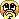 zorikk11.07.18 | 21:18שפיר ע״י החברה מטקסס ,לאחר בדיקות שבוצעו במגד-5/6
כאשר הם היו פה בארץ, הגיעו למסקנה שכל באר תפיק כ 3000 חלי
וזה גם הועבר לצוותי המשא ומתן .

אז בואו נחשב לפי הערכות של שפיר ושו״ת , ולא פי הערכות 
שלי ושל עוד כמה , שהם פי 3 לפחות.

לפני כן נניח הנחות שהם הכי לא סבירות , על מנת שתראו מה יש לנו ביד
ואיך מנסים לגנוב את האוצר הזה מאיתנו:

הנחות:
1) שיקדחו רק 3 בארות בשנה , ע״י מפעיל בין לאומי.
2) מפני שכולם מדברים על סיכונים, אז נניח שרק 14 בארות מתוך ה 38 יצליחו
  להפיק כלומר רק 35% הצלחה סה״כ עם מגד-5-6 יהיו 16 בארות .
3) 14 בארות יקדחו תוך 5 שנים , ואם המפעיל הוא מקצועי לדעתי ניתן יהיה לקדוח 
  בארות במקביל , אבל לא ניהיה קטנוניים .

אם כך אז לפי 3000 חביות ליום לבאר , אז בשנה הראשונה:

ביום 9000 חביות , בשנה 3,300,000 חביות , סה״כ 230 מיליון דולר( הזוי)
40% ששפיר דורשת, נותן לה סה״כ 92 מיליון דולר , כלומר בתוך שנה שפיר מחזירה 
פי יותר מ 2 מההשקעה שלה!!!! ( נעזוב כרגע את תמלוג העל של הכללי , של 3-5%)

המוגבל לעומת זאת אמור לקבל 138 מיליון דולר , לפי 60%.
גם החזר השקעה , וגם עוד 40 מיליון דולר בונוס

זה חישוב לשנה הראשונה , מה קורה בשנה השניה?
ביום 18000 חביות , בשנה 6,600,000 חביות , סה״כ 460 מיליון דולר( הזוי)
40% ששפיר דורשת, נותן לה סה״כ 184 מיליון דולר .

כלומר תוך שנתיים לשפיר יש 276 מיליון דולר (40%)
פי 7 מסכום ההשקעה שלה!!!!!!! (בררררר)

עכשיו בואו ננתח את הנתונים , שהם נתונים הכי מינימליים שיש,
וכמעט ללא סיכון , זוכרים 35% הצלחה בקידוחים.
הרי מבחינה עסקית טהורה , זה אחלה חלום שבעולם , שהוא
קורה פעם בדור (כואב לי לחשב , את השנים הבאות)
אז למה לעזאזל שפיר לא קופצת על המציאה , ושמה מכשולים , ועוקצים
במתווה? מה מסתתר פה.

הרי החישוב שעשה הדיוט כמוני , שהוא על פי התחשיב של שפיר
כל אחד יכול לעשות , גם הממונה , וגם השר , וכל בר דעת אחר
או כל גורם שלוטש עיניים לחזקה יכול לעשות.

איך יתכן , כי אם אני הייתי שפיר , הייתי מסכים להכל:
1) נותן 40 מיליון דולר , בלי הגבלות בכלל.תקראו לזה הלוואה השקעה מה שתרצו, רק עזבו אותי באמא שלכם.
2) נותן למוגבל שיקח את כל החזר ההשקעה שלו כי מימלא
  אני אקבל פי 2 בשנה הראשונה , או פי 7 בשנה השניה
  מההשקעה שלי.
3) ולא הייתי לוקח בן ערובה את מגד-5 , כי לא צריך
  הרי נופל עלי כסף מהשמיים ישר לחשבון הבנק.
4) ומי צריך את 15/85% המפגרים האלה , כולם יכולים לחיות טוב
   כבר בשנה הראשונה , שלא לדבר על הפנטזיות 
   של השנה השניה, השלישית , הרביעית וכ״ו.

כל זה אומר דבר אחד , שהם מכירים טוב מאוד את החישובים
והם רוצים לקחת מאיתנו את השדה הזה , ואת זה שפיר יודעת לעשות בגדול
תשאלו את ביתן והרומנים. ( אני לא מאמין לשפיר ברומניה)
וכל התכנון הוא לדלל אותנו למוות בלי שנראה שקל אחד
ההיפך אנו נמשיך להוסיף עוד כספים.

האמת שכל שאני מחשב כל מיני חישובים אני נכנס לאטרף
עוד יותר גדול , וכל עוד אני יכול להשפיע, אני אעשה את כל המאמצים
ששפיר , והכללי , לא יראו אפילו שקל אחד, ופה צריך הרבה עזרה
ומזל , ועבודה במקביל של המוגבל ומכל הגורמים.

לילה טוב. 



יש לי סבלנות יותר מהגמלהדגשות שלי הכל נאמן למקור.